SHODNÁ  ZOBRAZENÍ (SHODNOSTI)Zobrazení Z v rovině je předpis, který každému bodu X roviny přiřazuje právě jeden bod X´roviny. Bod X se nazývá vzor, bod X´jeho obraz; zapisujeme Z: X X´.Samodružný bod zobrazení  - bod, který se zobrazí sám na sebe, tj. pro jeho obraz platí X´=X. Samodružným útvarem – každý útvar, který se zobrazí sám na sebe, přičemž jednotlivé body tohoto útvaru nemusí být samodružné , tj.U´=U. Identita - zobrazení, ve kterém je každý bod samodružný. Zobrazení (v rovině) je shodné zobrazení (shodnost), jestliže obrazem každé úsečky AB je úsečka A´B´shodná s úsečkou AB.(tj. shodné zobrazení zachovává vzdálenosti).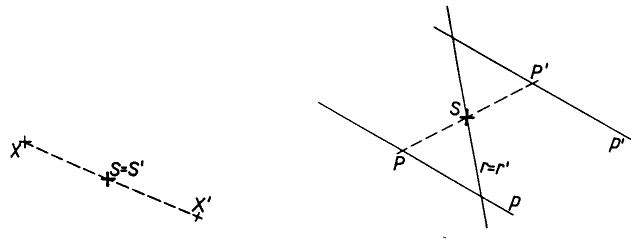 1. Středová souměrnost- Je dána středem souměrnosti S. - obraz X´ libovolného bodu přiřazuje takto:je-li X = S,pak X´=X = S.je-li X S, pak X´sestrojíme tak, že bod S je středem úsečky XX´,- zapisujeme: S (S):X X´- jeden samodružný bod – střed souměrnosti S.Př.1: Jsou dány dvě soustředné kružnice k1(o;r1), k2(O;r2), r1<r2 a bod S ležící na menší z nich. Sestrojte rovnoběžník ABCD se středem S, jehož vrcholy leží na daných kružnicích.Př. 2: Jsou dány dvě kružnice k1 a k2, které mají dva společné body C a Q. Sestrojte trojúhelník ABC tak, aby a AB je půlena bodem Q.Př. 3: Je dán trojúhelník ABC. Určete jeho obraz ve středové souměrnosti se středem  S, je-li a) S = T těžiště, b) S = O průsečík výšek, c) S = S0 střed kružnice opsané.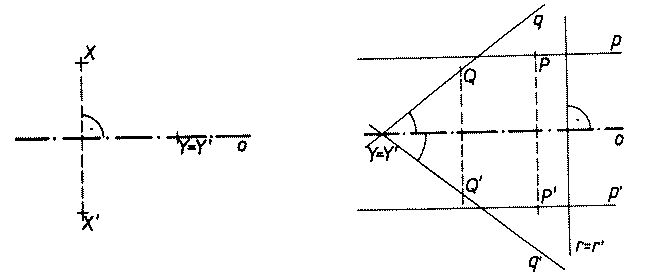 2. Osová souměrnost- Je dána osou souměrnosti o. - obraz X´ libovolného bodu přiřazuje takto:je-li Xopakbod X´=X.je-li Xo, pak přímka XX´je kolmá k ose o a střed úsečky XX´ leží na ose.- zapisujeme: O (o):X X´- nekonečně mnoho samodružných bodů – osa souměrnosti- samodružné útvary – osa souměrnosti a všechny přímky k ní kolmé.Př.4: Jsou dány dva různé body A,B, které leží v jedné z polorovin určených přímkou p. Určete na přímce p bod X tak, aby součet AXBXbyl nejmenší.Př.5: Jsou dány dvě různé přímky p a o a kružnice k(O;r). Sestrojte úsečku XY  tak, aby byla kolmá k přímce o, její krajní body X,Y ležely po řadě na přímce p a kružnici k a její střed S ležel na přímce o.Př.6. Kružnice k1(O1;r1), k2(O2;r2) leží v opačných polorovinách s hraniční přímkou p. Sestrojte kosočtverec ABCD tak, aby jeho vrcholy A, C ležely po řadě na kružnicích k1, k2 a úhlopříčka BD = 5cm na přímce p. Volte vzájemnou polohu kružnic k1, k2  a přímky p tak aby úloha měla 2, 1 nebo 0 řešení.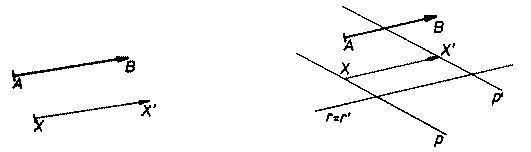 3. Posunutí (translace)- Je dáno orientovanou úsečkou AB. - Každému bodu X přiřadí bod X´ tak, že orientované úsečky XX´a AB mají stejnou délku a jsou souhlasně  orientovány. Délka orientované úsečky AB je délka posunutí, její orientace určuje směr posunutí..- zapisujeme: P (AB):X X´- žádný samodružný bod- samodružné jsou přímky rovnoběžné s AB.Př.7: Jsou dány přímky ab a bod M. Sestrojte kružnici, která se dotýká přímek a, b a prochází bodem M.Př.8: Jsou dány dvě různoběžky p, q a úsečka AB. Sestrojte rovnostranný trojúhelník MNP tak, aby .4. Otočení (rotace)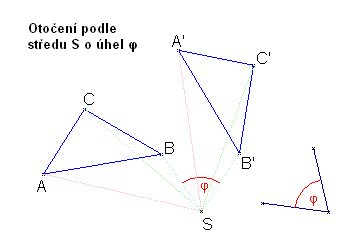 - Je dáno středem otočení S a orientovaným úhlem otočení α. - obraz X´ libovolného bodu přiřazuje takto:je-li X = S,pak X´=X = S.je-li X S, pak SX´ = SX a orientovaný úhel XSX´má velikost ,- Otočení v kladném smyslu = protisměru pohybu hodinových ručiček,    v záporném smyslu = po směru pohybu hodinových ručiček.- zapisujeme: R (S, α):X X´- jeden samodružný bod – střed otočení S.Př.9: Sestroj obraz čtverce ABCD v otočení se středem v průsečíku úhlopříček o úhly +45°, .Př.10: Jsou dány dvě soustředné kružnice k1(o;r1), k2(O;r2), r1≠r2 a bod A, který leží na K1. Sestrojte               rovnostranný trojúhelník ABC tak, aby .Příklady k procvičení:V pravoúhlém systému jsou dány body A[1; -2], B[4; 0] a C[-2; -1]. Určete souřadnice jejich obrazů:  1) O (osa x), 2) S (O)                                   3. O (y = x),   4) S (A)                            5.  R (O, 180°)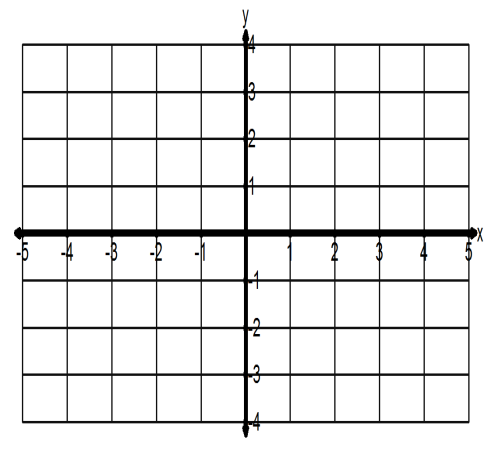        6. R (O, -90°)                                                    7. T (BA),                                                      8. T (CO)9. Určete všechny shodnosti, ve kterých je a) čtverec, b) rovnostranný trojúhelník samodružný.10. Jsou dány geometrické útvary: kosodélník, kosočtverec pravidelný pětiúhelník a šestiúhelník.       Jaký je celkový počet a) os souměrnosti, b) středů souměrnosti. 11. Je dána přímka q a dva různé body K, L, které na ní neleží. Na přímce q najděte bod X tak, aby      (viz obr.). 12. Obce M, N, které se rozkládají na opačných březích potoka, se rozhodly přes potok šířky  postavit    lávku (kolmou k břehům potoka). Určete na plánku co nejvýhodnější místo tak, aby cesta z M do N byla co    nejkratší (viz obr.). 13. Útvary na obrázcích jsou složeny ze čtverců o obsahu 4 m2 ke každému útvaru jeho obraz v daném shodném zobrazení. Určete obsah obrazce, který vznikne sjednocením zadaného útvaru a jeho obrazu.a) osová souměrnost         b) středová souměrnost        c) otočení se středem S               d) posunutí dané    s osou o                              se středem S                        a úhlem otočení                         vyznačenou                                                                                               = -90°                                   orientovanou úsečkou  14. V rovině je dána úsečka KL a čtverec ABCD. Sestrojte na hranici čtverce všechny body X tak, aby měl trojúhelník KLX požadovanou vlastnost.a) Trojúhelník KLX1 je rovnoramenný se základnou KL.b) Trojúhelník KLX2 je rovnoramenný se základnou LX2.c) Trojúhelník KLX3 je pravoúhlý s pravým úhlem při vrcholu L.d) Trojúhelník KLX4 je pravoúhlý s pravým úhlem při vrcholu X4.15. V předpisech zobrazení a) - d) doplňte podle obrázku chybějící symboly .a) Ve středové souměrnosti se středem I se bod A zobrazí na _____.b) Ve středové souměrnosti se středem I se úsečka HF zobrazí na _____.c) V osové souměrnosti s osou BF se bod G zobrazí na ______.d) V osové souměrnosti s osou  _____ se HF zobrazí na úsečku BD.e) V otočení se středem H o úhel + 90°se bod I zobrazí na  ______f) V otočení se středem I o úhel -90°se úsečka FG zobrazí na  ______ .      g) V posunutí  se bod B zobrazí na  ______h) V posunutí  se úsečka EF zobrazí na  ______16. Obce A a B mají být spojeny přímými silnicemi s1 a s2 s novým mostem M, který bude postaven na řece r. Silnice s1 povede z obce A, silnice s2 z obce B. Na obrázku jsou obce znázorněny body a řeka přímkou. Vyznačte tři polohy mostu M1, M2, M3 tak, aby splňovaly různé požadavky obcí A, B a investora stavby.a) Obec A požaduje, aby silnice s1 měla nejkratší možnou délku.     Označte polohu mostu bodem M1.b) Obec B požaduje, aby silnice s1  a s2 byly stejně dlouhé.      Označte polohu mostu bodem M2.c) Investor stavby požaduje, aby celková délka vybudovaných    silnic s1  a s2 byla nejmenší možná.      Označte polohu mostu bodem M3.17. Najdi obraz grafu kvadratické funkce  v souměrnostia) osové s osou                              b) středové S[1;0]                            c) posunutí 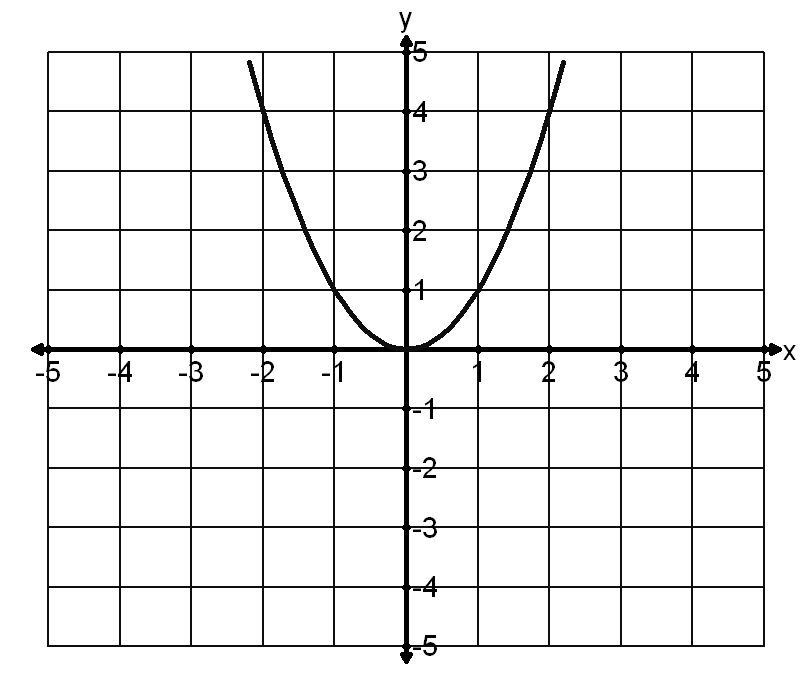 d) osové s osou y                                      e) středové S = O[0;0]                 f) posunutí 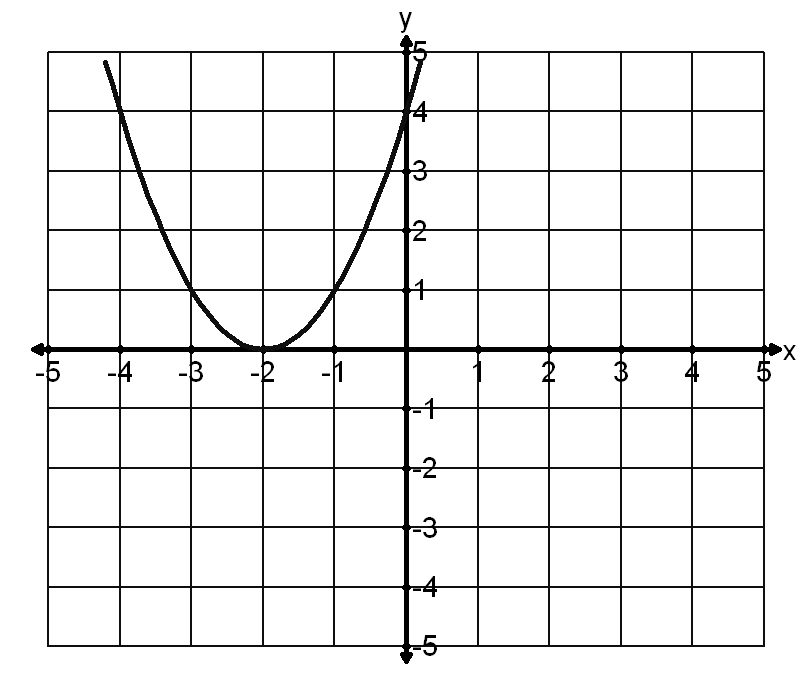 